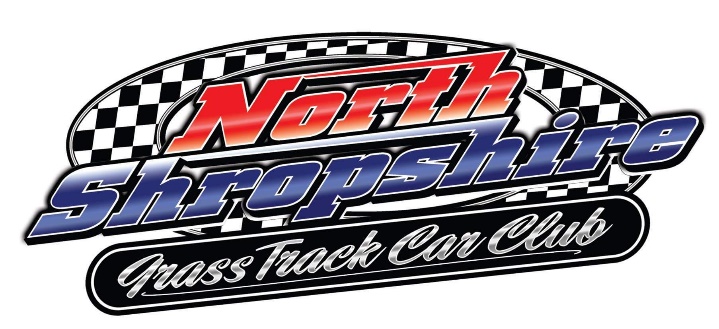 Drivers BriefingYou must ensure you are signed on for every car that you intend to drive.If officiating, you must be signed on the officials’ signing on sheet.Please ensure seat belts, arm restraints, helmets and any other safety device are securely fastened.  Even though you have all been through scrutineering if any official sees anyone not complying you will not be allowed to race or may be black flagged on the track.  If you are involved in an accident and your equipment is not fitted correctly, you will not be covered by NASA Insurance.  Once the drivers are pulled up into the holding bay at the back of the start line, no-one else will be allowed into the area.  If you have cameras that need turning on then they will need to be turned on before you enter that area.  If anyone is caught around the cars in the start line area then this will result in the driver of the car being excluded from the race.  Do not put hi-vis jackets on and think you can get onto the start line as this will not be tolerated.The Chief Marshal will indicate to the marshal on the first corner for track clearance.  At that point that marshal will check his corner with the red flag raised, he will also be checking that the start line is clear, at which point he will lower his red flag and raise his yellow flag to put you under orders, the bungee will lift anytime after.If you move prior to the bungee this will be considered a jump start and you will be black flagged.In the event of a jump start/black flag, the race will only be stopped if the offending car interferes with the race procedure.  If you move but then let the other competitors start prior to yourself then your penalty will be at the marshal’s discretion.Wheelies may be considered as dangerous driving and may result in a black flagIf a driver disturbs 2 track markers on the same corner they will receive a green flag, 3 track markers will be a black flag.If a driver disturbs a single track marker and gains a position they will receive an instant black flag.We don’t want to be flagging anyone but we also do not want to be collecting cones, so stick to the rules and no flags will be issued! After you have taken the chequered flag, please proceed at a sensible speed (not racing speed) but quite quickly to the track exit. Please travel at 5mph maximum back to your pit lane.If you breakdown please remain in your vehicle at all times unless instructed otherwise.If your race is stopped please leave the track at the track exit and return to the pits. Once we are ready for your rerun you will be called back to the holding lanes.Any vehicles that have to be lifted from the track as they are undriveable or have components missing will be taken back to the pits.Autograss racing is a non-contact motorsport. We will not tolerate poor driving. It’s no good piling into the first corner and expecting a re-run for first corner incident because we will be looking for the cause of the race stoppage and penalising the relevant driver or drivers.If a flag is given for any reason it will be announced over the pits tannoy. There will be no complaintsThe chief track Marshall’s decision is final!Abusive and/or aggressive behaviour will not be tolerated and you will be removed from the venue.